Latest Round-ups: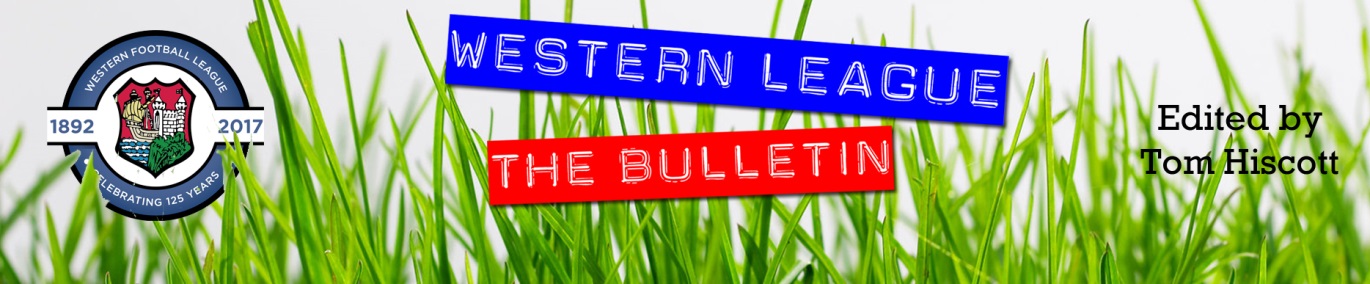 FA Vase: Clevedon Town stormed through to the fourth round of the competition, hitting Brixham for six in a dominant away performance. Following a relatively quiet first half, the visitors came to life with the interval on the horizon, scoring twice in quick succession through Freddie King and Syd Camper to move two goals ahead. Town didn’t rest on their laurels however, and made a dream start to the second period, stretching their lead to three thanks to a Camper volley within moments of the restart. An Alex Camm penalty pretty much ended the contest, with Glen Hayer and Archie Heywood adding the finishing touches late on. Clevedon will be joined in the hat for the next round by Buckland Athletic who saw off fellow Western League side Wellington by two goals to nil at Homers Heath. It took them until first half stoppage time to go ahead, with Owen Stockton providing the finishing touch for the home side. A fine effort from Charlie Johansen doubled Buckland’s tally early in the second half, with the only blemish a late red card given to Stockton after he collected his second yellow of the contest. Things weren’t so simple for Bridgwater, but they will also continue their progress in the competition after coming from behind to beat Bashley 2-1 (pictured left, courtesy of John Pool). Having fallen behind to Harry Bunce’s opener, Bridgwater grabbed a crucial equaliser three minutes before the break through Harry Horton. The winning goal then came ten minutes from time, with a wicked set piece from Jake Llewellyn finding the head of Ross Edwards who powered the ball home past the visiting keeper. Unfortunately, Keynsham’s run in the tournament has come to an end after they lost 4-3 on penalties following a goalless draw away at New Milton Town. It was a similar story for Street, who succumbed on spot kicks against Brockenhurst, after their tie finished 1-1 at the end of 90 minutes.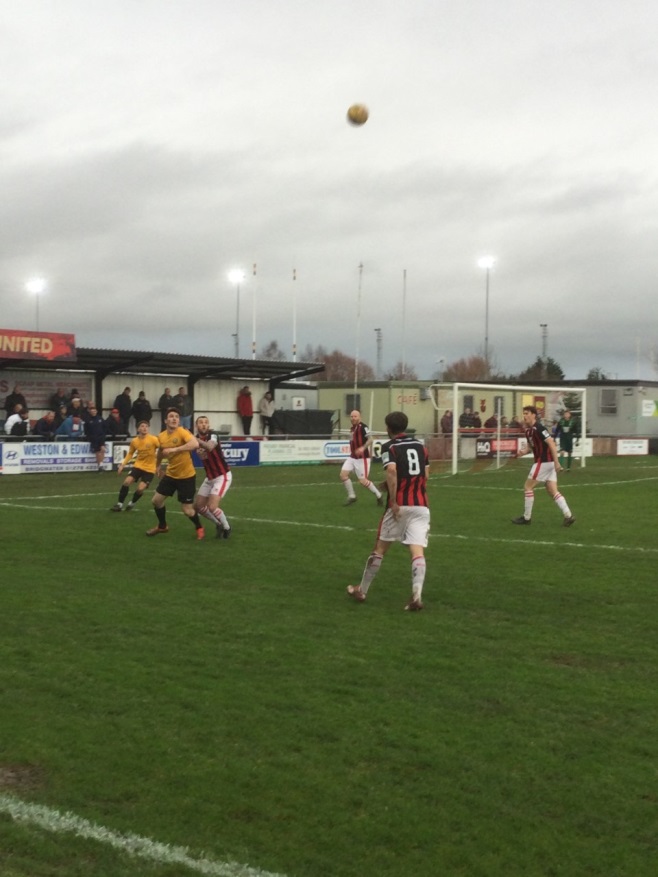 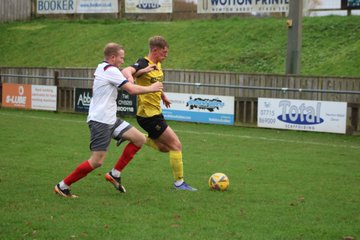 Premier Division: Millbrook have now won six of their last seven in the league after easing to a 3-0 triumph away at second-placed Bitton on Saturday afternoon. After Ben Holter fired them in front after less than ten minutes, the visitors then doubled their tally on the half hour through top scorer Rikki Sheppard. It was another goal from star man Sheppard that completed the scoring for Millbrook, but they will be equally ecstatic at the other end of the field where the defensive unit have now produced seven straight shut-outs to help aid their winning run. Another side on top form right now are Mousehole, with their 1-0 victory at home to Shepton Mallet giving them their fifth win on the bounce. In a game with few chances, it was Callam McOnie who struck the vital goal 11 minutes from time, firing home a free kick to register another three points for the Cornish outfit. In a bottom-five battle at Springfield, Cadbury Heath edged further away from visitors Ashton & Backwell thanks to a comfortable 3-1 win. At the opposite end of the table, Helston moved up into third spot after securing a 1-1 draw away at Exmouth. Helston haven’t been beaten in 90 minutes since late August, but that record looked under threat when Exmouth went ahead early in the second half thanks to a penalty from the prolific Jordan Harris. The visitors have a reliable goalscorer of their own in Stu Bowker, and he came to the fore once again, cutting in from the right before firing home with his left peg to salvage a point for Steve Massey’s side. The points were also shared in Ilfracombe, where the hosts twice came from behind to claim a 2-2 draw with Brislington. Goals at the beginning of either half from Ash Kington and George Jones handed Brislington the chance to claim a surprise three points, but Town had other ideas, clawing them back on two occasions thanks to equalisers from both Jack Jenkins and Jack Langford.First Division: A week after seeing their unbeaten run come to an end, Welton Rovers were five minutes away from staring at a two-game losing streak. Hosting a mid-table Bishop Sutton side, Welton found themselves both a goal and a man down after skipper Ben Wych was sent off in the closing stages, ten minutes after Oaklan Buck had fired the visitors ahead. The league leaders managed to regroup however, and after Joe Battrick managed to dig out a cross, Joe Ellis powered his head into the back of the net to rescue a point for the Green Army five minutes from time. Welton’s lead at the top of the division now sits at just nine points following another victory for second-place Warminster at home to Oldland Abbotonians. A goal in either half from Aaron Cockerill was the difference between the sides, with Oldland only scoring a late consolation in stoppage time after being outplayed for much of the afternoon. Third-place Sherborne Town registered their 12th league win of the campaign, scoring a pretty late winner to beat Almondsbury 2-1. Having gone ahead in the 20th minute through Sam Farthing, the Zebras were only in front for a matter of seconds with Isaac Flynn equalising straight from the resulting kickoff. Town finally moved back in front 18 minutes from time, with Henry Lawrence-Napier rising highest to head home an in-swinging corner. Wincanton Town produced the most-dominant display of the day, with Jamie Irwin scoring a hat-trick in their 6-1 victory away at Devizes. It wasn’t all easy going for the visitors, who despite going ahead inside 20 minutes through Irwin, were pegged back when Josh Cole levelled five minutes before the break. That goal seemed to jolt the Wasps into life, and after Dan Quirke restored their lead soon after Cole’s equaliser, they then extended their advantage in the 52nd minute following an instant impact from half-time substitute Conor Williams. Irwin then scored his second to stretch the lead further on the hour mark, with Dan Wise making amends for his earlier miss by firing home a late penalty for the away side. The final goal of the game came in stoppage time, with Irwin finding the back of the net for the third time to extend his side’s winning run to six matches. Lebeq United were the last side to defeat Wincanton back in early October, and they also gained three points on Saturday afternoon thanks to a 3-2 win at home to Longwell Green Sports. The other side to continue their rise up the division were Odd Down, who left it late before sneaking past Gillingham Town by a goal to nil. The decisive moment came 14 minutes from time, with Man of the Match Shaquille Perkins produced a pin-point cross for teammate Josh Clark who did well to finish from inside the area. Just two weeks after beating the same opposition by two goals to one, Hengrove missed out on the chance to repeat the trick after they missed a late penalty in their 1-1 draw with Portishead. The Grove trailed in the early stages at the AVB Stadium, but got back on level terms towards the end of the first half through Jack Jones. It was then Jones who had an opportunity to help his side steal all three points, but he saw his late penalty saved as the game ended level. Tytherington’s clash with Radstock had to be abandoned at half-time due to floodlight failure, with the visitors leading 2-1 at the end of what had been an entertaining first half following goals from Rico Sobers and Morgan Skipp.Recent ResultsSaturday 11th December 2021FA Vase Third RoundBridgwater United		2-1			BashleyBrixham			0-6			Clevedon TownBuckland Athletic		2-0			Wellington				152New Milton Town		0-0 (4-3 pens)		Keynsham TownStreet				1-1 (2-4 pens)		BrockenhurstPremier DivisionBitton				0-3			Millbrook				42Cadbury Heath		3-1			Ashton & Backwell United		52Exmouth Town		1-1			Helston Athletic			246Ilfracombe Town		2-2			Brislington				82Mousehole			1-0			Shepton MalletFirst DivisionAlmondsbury			1-2			Sherborne Town			30Devizes Town			1-6			Wincanton Town			82Hengrove Athletic		1-1			Portishead Town			53Lebeq United			3-2			Longwell Green Sports		33Odd Down			1-0			Gillingham Town			25Tytherington Rocks		A-A			Radstock TownWarminster Town		2-1			Oldland AbbotoniansWelton Rovers			1-1			Bishop Sutton				93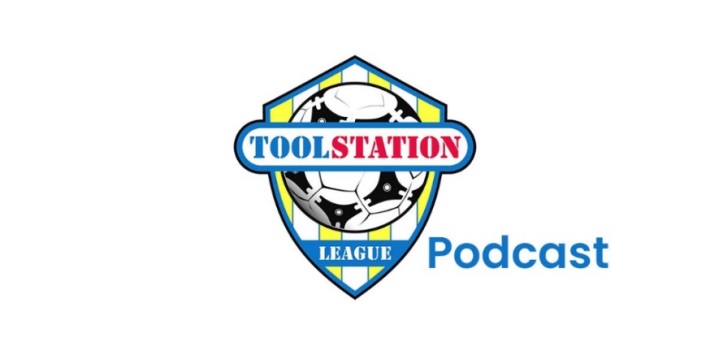 Upcoming FixturesSaturday 18th December 2021 (3pm Kick off unless noted)Premier DivisionAshton & Backwell United	vs			Ilfracombe TownBridgwater United		vs			Exmouth TownBridport			vs			MillbrookBuckland Athletic		vs			BrislingtonShepton Mallet		vs			Helston AthleticStreet				vs			MouseholeTavistock			vs			Keynsham TownWellington			vs			Saltash UnitedFirst DivisionAEK Boco			vs			Radstock TownBishop Sutton			vs			AlmondsburyBristol Telephones		vs			Hengrove AthleticGillingham Town		vs			Tytherington RocksLongwell Green Sports	vs			Bishops LydeardOdd Down			vs			Wells CityPortishead Town		vs			Devizes TownSherborne Town		vs			CheddarWelton Rovers			vs			Wincanton TownLeading GoalscorersPremier Division					First DivisionDean Griffiths (Bitton) – 24	     		      	Luke Bryan (Odd Down) - 22    Liam Prynn (Tavistock) – 23     			Oaklan Buck (Bishop Sutton) – 20             Jack Taylor (Bridgwater) – 20	      	     	            Bailey Croome (Tytherington) - 18Jordan Harris (Exmouth) – 16				Cameron Brown (Lebeq) – 16						       	  Jake Slocombe (Welton) – 16All CompetitionsDean Griffiths (Bitton) – 26Liam Prynn (Tavistock) – 26Luke Bryan (Odd Down) – 22Jack Taylor (Bridgwater) - 21Oaklan Buck (Bishop Sutton) – 20Bailey Croome (Tytherington) – 18  (Stats courtesy of FA Fulltime Website)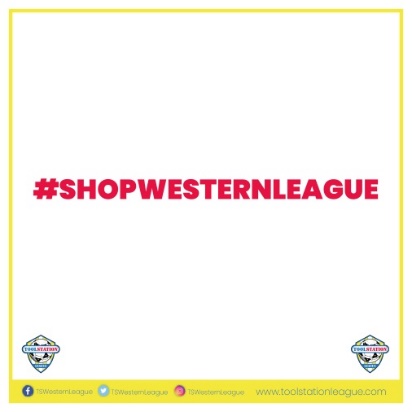 League TablesPREMIER DIVISIONPlayedWonDrawnLostGDPoints1Tavistock21144330462Bitton21123614393Helston Athletic18107121374Bridgwater United19113523365Ilfracombe Town19113512366Mousehole17112419357Exmouth Town1895427328Buckland Athletic1994615319Keynsham Town20875103110Saltash United18936143011Shepton Mallet20767182712Millbrook2084842813Clevedon Town2058742314Wellington18648-92215Brislington196211-382016Cadbury Heath235216-301717Street175111-141618Ashton & Backwell United192215-27819Bridport221021-933FIRST DIVISIONPlayedWonDrawnLostGDPoints1Welton Rovers22165133532Warminster Town22135419443Sherborne Town21126333424Cheddar2211478375Wincanton Town20104626346Odd Down2310491347Radstock Town209659338Oldland Abbotonians2110290329Lebeq United23869-13010AEK Boco21867-43011Bishop Sutton2285902912Gillingham Town257810-12913Wells City19676-32514Almondsbury208111-82515Tytherington Rocks22679-102516Hengrove Athletic246711-162517Longwell Green Sports216510-82318Portishead Town217311-521*19Bishops Lydeard194510-111720Bristol Telephones185211-131721Devizes Town224216-4914